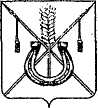 АДМИНИСТРАЦИЯ КОРЕНОВСКОГО ГОРОДСКОГО ПОСЕЛЕНИЯКОРЕНОВСКОГО РАЙОНАПОСТАНОВЛЕНИЕот __________   		                                                  			  № _____г. Кореновск О внесении изменений в постановление администрацииКореновского городского поселения Кореновского районаот 29 января 2010 года № 71 «О печатных средствах массовойинформации для опубликования нормативных правовых актов»В соответствии со статьей 67 Устава Кореновского городского поселения Кореновского района, решением Совета Кореновского городского                     поселения Кореновского района от 29 января 2010 года № 53 «Об                      учреждении печатного средства массовой информации органов местного самоуправления Кореновского городского поселения Кореновского                     района»», в целях создания условия для информационной открытости деятельности органов местного самоуправления Кореновского городского поселения Кореновского района и реализации прав граждан на получение  полной и объективной информации о деятельности органов местного самоуправления, администрация Кореновского городского поселения Кореновского района п о с т а н о в л я е т:1. Внести в постановление администрации Кореновского городского поселения Кореновского района от 29 января 2010 года № 71 «О печатных средствах массовой информации для опубликования нормативных правовых актов» следующие изменения:1.1. Пункт 1 постановления изложить в новой редакции:«1. Установить, что официальным опубликованием муниципальных правовых актов органов местного самоуправления Кореновского городского поселения Кореновского района считается их первая публикация в печатном средстве массовой информации:1) газета «Кореновские вести»;2) «Вестник органов местного самоуправления Кореновского городского поселения Кореновского района»;и (или) первое размещение его полного текста на сайте в информационно-телекоммуникационной сети «Интернет»:1) информационный портал Кореновского района podsolnuh.media общества с ограниченной ответственностью «Кореновск-ТВ»;2) сайт общественно-политической газеты «Кореновские вести» Кореновского района Краснодарского края korvesti.ru.».1.2. Пункт 3 постановления изложить в новой редакции:«3. Возложить на общий отдел администрации Кореновского                      городского поселения Кореновского района (Устинова) контроль за опубликованием муниципальных правовых актов Кореновского городского поселения Кореновского района.».1.3. Пункт 4 постановления изложить в новой редакции:«4. Общему отделу администрации Кореновского городского                    поселения Кореновского района (Устинова) обеспечить рассылку «Вестника органов местного самоуправления Кореновского городского поселения Кореновского района» согласно перечню рассылки.».2. Признать утратившими силу подпункты 1.1, 1.2 пункта 1 постановления администрации Кореновского городского поселения Кореновского района от                     26 апреля 2016 года № 714 «О внесении изменения в постановление администрацииКореновского городского поселения Кореновского района от 29 января 2010 года № 71 «О печатных средствах массовой информации для опубликования нормативных правовых актов».3. Общему отделу администрации Кореновского городского                поселения Кореновского района (Устинова) официально обнародовать настоящее постановление и обеспечить его размещение на официальном сайте администрации Кореновского городского поселения Кореновского района в информационно-телекоммуникационной сети «Интернет».4. Постановление вступает в силу после его официального обнародования.ГлаваКореновского городского поселенияКореновского района						               Е.Н. Пергун